Anerkennungspraktikant und/oder Pia-Praktikant (w/m/d)ab Sommer 2022 gesuchtWir sind ein eingruppiges kath.  Montessori-Kinderhaus in Porz - Libur, mit Kindern von zwei bis sechs Jahren, und suchen eine/n Anerkennungspraktikant/in (m/w/d) und/oder eine/n Pia-Praktikant/in (w/m/d) zum Sommer 2021Wir bieten Ihnen Freiraum für eigenes pädagogisches Handeln,unser Kinderhaus als Lernfeld für die Montessori-Pädagogik, sehr gute, kontinuierliche Praxisanleitung,ein offenes und engagiertes Team, welches Partizipation mit Kindern und Mitarbeitern praktiziert.Wir wünschen uns einen Mitarbeiter (w/m/d)	-  mit Neugier und Engagement,	- mit Empathie und Teamfähigkeit.Sie dürfen gerne in unserem Kinderhaus hospitieren!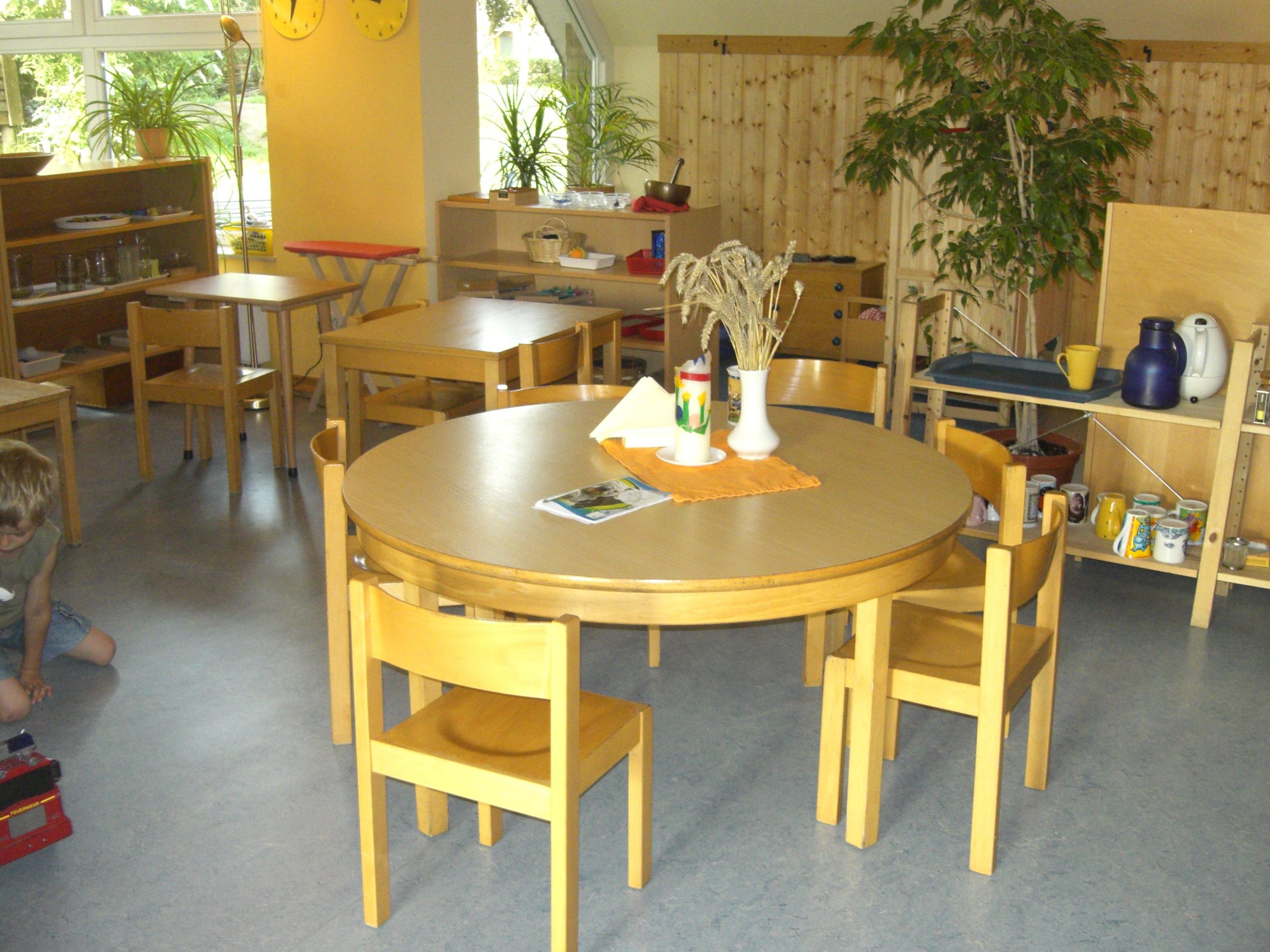 Mit dem Bus kann man uns von Bonn, Porz- Zündorf, Porz-Wahn und Niederkassel-Lülsdorf direkt erreichen. 